Name: ____________________________________________________________APUSH Review: Video #3: Spanish Exploration And Colonization (Key Concept 1.2, II, A-D)Impact Of Spanish ExplorationDeadly epidemics:Smallpox, malariaKilled as many as ______% of Natives in some areas - not _________________________ to European diseasesNew animals and crops not found in Americas:_______________ - transformed Native life on the ________________________________Crops - wheat, rice, and sugar -> _________________________ laborEncomienda SystemNative American labor was _____________________________ (arranged, assembled) on ______________________________The goal was to use labor for agriculture and __________________________________________________ in minesEventually, the system was _____________________________ by African Slave labor Beginnings Of African SlaveryEuropeans partnered with some _____________ African groups:Forcibly extracted slave labor for the AmericasSpanish imported slaves for plantations and minesSpanish Caste SystemIncorporated Europeans, Africans, and NativesCarefully defined the _________________ of each groupEuropeans were at the top______________________________________ and Creoles_______________________________ (Mixed European and Native ancestry)_______________________________ (Mixed European and African ancestry)Natives and slaves were on the bottom of the caste systemQuick RecapImpact of Spanish exploration on Americas?What was the Encomienda System?Why did slavery develop?What was the Spanish caste system?Part IIAnswer the questions below based on the following image from 1621. (Historical Thinking Skill: Analyzing Evidence)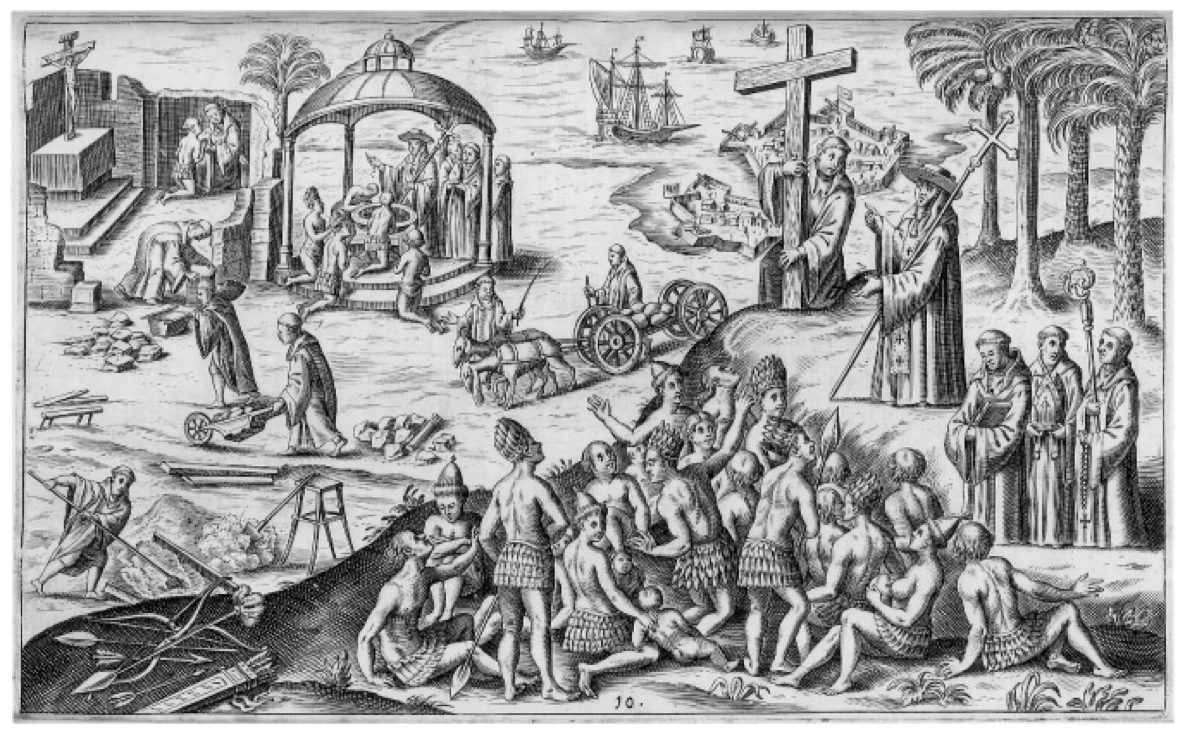 1. How does the image portray the Spanish? ______________________________________________________________________________________________ ___________________________________________________________________________________________________________________________________________________________________________________________________________________________________________________________________________________________________________________________________________________________________________________________________________________________________________________2. Who is the Intended Audience of the image? (In other words, for whom is the artist creating the image?) Why is this important? ____________________________________________________________________________________________________________________________________ ___________________________________________________________________________________________________________________________________________________________________________________________________________________________________________________________________________________________________________________________________________________________________________________________________________________________________________________3. What historical evidence could be used to challenge the Point of View of the image? _____________________________________________ ___________________________________________________________________________________________________________________________________________________________________________________________________________________________________________________________________________________________________________________________________________________________________________________________________________________________________________________Directions: Below is a statement that is true. Provide THREE (3!) additional sentences that support the statement. (Historical Thinking Skill: Argumentation)The Spanish developed a caste system in their colonies. _________________________________________________________________________________ ______________________________________________________________________________________________________________________________________________________________________________________________________________________________________________________________________________________________________________________________________________________________________________________________________________________________________________________________________________________________________________________________________________________________________________________________________________________________________________________________________________________________________________________________________________________________________________________________________________________________________________________________________________________________________